PLAN DE TRATAMIENTO DE RIESGO DE SEGURIDAD Y PRIVACIDAD DE LA INFORMACION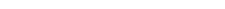 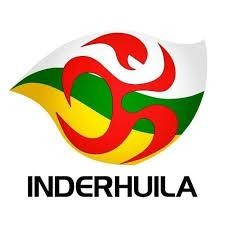 NEIVA, ENERO DE 2023CONTENIDOINTRODUCCION .................................................................................................................................. 31.     TERMINOS Y DEFINICIONES........................................................................................................ 32.     OBJETIVO .................................................................................................................................... 62.1.      OBJETIVOS ESPECIFICOS ......................................................................................................... 63.     RECURSOS ................................................................................................................................... 64.     RESPONSABLES ........................................................................................................................... 75.     METODOLOGÍA DE IMPLEMENTACIÓN...................................................................................... 76.     ACTIVIDADES PARA LA IMPLEMENTACION ............................................................................... 87.     CUMPLIMIENTO DE IMPLEMENTACIÓN .................................................................................. 128.     CRONOGRAMA ......................................................................................................................... 139.     SEGUIMIENTO y EVALUACIÓN ................................................................................................. 1410.     ENTREGABLES ....................................................................................................................... 14INTRODUCCIONEl presente Plan de Tratamiento de Riesgos se elabora con el fin de dar a conocer como se realizará la implementación y socialización del componente de Gobierno digital en el Eje Temático  de la Estrategia en  seguridad y privacidad de la información, el cual busca proteger los datos de los ciudadanos garantizando la seguridad de la información.1. TERMINOS Y DEFINICIONESAcceso a la Información Pública: Derecho fundamental consistente en la facultad que tienen todas las personas de conocer sobre la existencia y acceder a la información  pública en posesión  o bajo control de sujetos obligados. (Ley 1712 de 2014, art 4)Activo: En relación con la seguridad de la información, se refiere a cualquier información o elemento relacionado con el tratamiento de la misma (sistemas, soportes, edificios, personas…) que tenga valor para la organización. (ISO/IEC 27000).Activo de Información: En relación con la privacidad de la información, se refiere al activo que contiene información pública que el sujeto obligado genere, obtenga, adquiera, transforme o controle en su calidad de tal.Análisis de Riesgo: Proceso para comprender la naturaleza del riesgo y determinar el nivel de riesgo. (ISO/IEC 27000).Amenazas:  Causa  potencial  de  un  incidente  no  deseado,  que  puede provocar daños a un sistema o a la organización. (ISO/IEC 27000). Confidencialidad:  Propiedad  que  determina  que  la  información  está disponible ni sea revelada a quien no esté autorizado (2.13 ISO 27000)Control: Las políticas, los procedimientos, las prácticas y las estructuras organizativas concebidas para mantener los riesgos de  seguridad de  la información por debajo del nivel de riesgo asumido. Control es también utilizado como sinónimo de salvaguarda o contramedida. En una definición más simple, es una medida que modifica el riesgo.Datos Abiertos: Son todos aquellos datos primarios o sin procesar, que se encuentran en formatos estándar e interoperables que facilitan su acceso y reutilización, los cuales están bajo la custodia de las entidades públicas o privadas que cumplen con funciones públicas y que son puestos a disposición de cualquier ciudadano, de forma libre y sin restricciones, con el fin de que terceros puedan reutilizarlos y crear servicios derivados de los mismos (Ley1712 de 2014, art 6).Disponibilidad: Propiedad que la información sea accesible y utilizable por solicitud de los autorizados (2.10 ISO 27000)Gestión de incidentes de seguridad de la información: Procesos para detectar, reportar, evaluar, responder, tratar y aprender de los incidentes de seguridad de la información. (ISO/IEC 27000).Integridad: Propiedad de salvaguardar la exactitud y el estado completo de los activos (2.36 ISO 27000)Partes interesadas (Stakeholder): Persona u organización que puede afectar a, ser afectada por o percibirse a sí misma como afectada por una decisión o actividad.Plan de tratamiento de riesgos: Documento que define las acciones para gestionar los riesgos de seguridad de la información inaceptables e implantar los controles necesarios para proteger la misma. (ISO/IEC 27000).Privacidad: En el contexto de este documento, por privacidad se entiende el derecho que tienen todos los titulares de la información en relación con la información que involucre datos personales y la información clasificada que estos hayan entregado o esté en poder de la entidad en el marco de las funciones que a ella le compete realizar y que generan en las entidades destinatarias del Manual de GEL la correlativa obligaciónProcedimiento: Sucesión cronológica de acciones concatenadas entre sí, para la realización de una actividad o tarea específica dentro del ámbito de los controles de Seguridad de la Información.Riesgo:  Posibilidad de  que  una  amenaza  concreta  pueda  explotar  una vulnerabilidad para causar una pérdida o daño en un activo de información. Suele considerarse como una combinación de la probabilidad de un evento y sus consecuencias. (ISO/IEC 27000).Seguridad de la información: Preservación de la confidencialidad, integridad, y disponibilidad de la información. (ISO/IEC 27000).2. OBJETIVOMitigar los riesgos asociados a los procesos existentes del  Inderhuila con el fin de proteger los activos de información, el manejo de medios, el control de acceso y la gestión de los usuarios.2.1.       OBJETIVOS ESPECIFICOSImplementar las Políticas de la seguridad de la informaciónDesarrollar un plan de trabajo para la implementación del plan de tratamiento de riesgo de seguridad y privacidad de la información.Aplicar las metodologías del DAPF respectivamente en seguridad y riesgo de la información.3. RECURSOSHumano: la Dirección, Líderes de los Procesos.Físico: Servidores, Firewall, PC y equipos de comunicaciónFinanciero: Plan de Adquisiciones4. RESPONSABLESDirecciónLíderes de los Proceso5. METODOLOGÍA DE IMPLEMENTACIÓNPara llevar a cabo la implementación del Modelo de Seguridad y Privacidad de laInformación en el Inderhuila, se toma referencia la metodología PHVA (Planear,Hacer, Verificar y Actuar) y los lineamientos emitidos por el Manual de implementación versión 3.02 del Ministerio de Tecnologías de la Información y las Comunicaciones.De acuerdo con esto, se definen las siguientes fases de implementación del MSPI:1. Diagnosticar2. Planear3. Hacer4. Verificar5. Actuar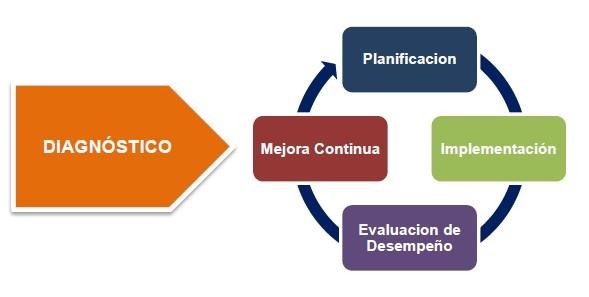 Ilustración 1Ciclo de operación del Modelo de Seguridad y Privacidad de la InformaciónFuente: Manual Modelo de seguridad y Privacidad de la Información – MinTIc6. ACTIVIDADES PARA LA IMPLEMENTACION1.  Realizar Diagnóstico2.  Implementar políticas enfocadas a la seguridad de la Información.3.  Elaborar el Alcance del Plan del Tratamiento de Riesgo de Seguridad yPrivacidad de la Información4.  Realizar  Inventario  de  Activos  de  Información  con  los  líderes  de  cadaProceso.Levantmiento del inventario de Activos en la institución5.  Realizar la Valoración de los Activos de Información con los líderes de cadaProceso6.  Realizar el Plan de tratamiento de los riesgos (Riesgo Inherente y RiesgoResidual)7.  Socializar el Plan de Tratamiento de Riesgo8.  Realizar seguimiento del Plan de Tratamiento de Riesgo7. CUMPLIMIENTO DE IMPLEMENTACIÓNDe acuerdo con las fases mencionadas anteriormente, se describe a continuación los dominios que se deben desarrollar y los plazos de implementación de acuerdo a lo establecido por el InderhuilaImplementar la Política de Seguridad de la información. Implementar la Política de Administración de datos. Implementar la Políticas de Comunicaciones.Aspectos organizativos de la seguridad de la informaciónSeguridad de la Información enfocada a los recursos humanosIdentificar los activos organizacionales y definir las responsabilidades de protección apropiadas.Revisión de los Controles de acceso Seguridad Física y del entorno Seguridad en las telecomunicacionesGestión de Incidentes de Seguridad de la InformaciónAspectos de seguridad de la información en la gestión de continuidad del negocio.8. CRONOGRAMAMAURO SAÚL SANCHEZ ZAMBRANO Director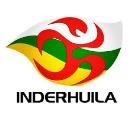 DOCUMENTO APOYOCODIGOPA-GTIC-DA02PLAN DE TRATAMIENTO DE RIESGO DE SEGURIDAD Y PRIVACIDAD DE LA INFORMACIONVERSIÓN1PLAN DE TRATAMIENTO DE RIESGO DE SEGURIDAD Y PRIVACIDAD DE LA INFORMACIONVIGENCIAENERO 2021DOCUMENTO APOYOCODIGOPA-GTIC-DA02PLAN DE TRATAMIENTO DE RIESGO DE SEGURIDAD Y PRIVACIDAD DE LA INFORMACIONVERSIÓN1PLAN DE TRATAMIENTO DE RIESGO DE SEGURIDAD Y PRIVACIDAD DE LA INFORMACIONVIGENCIAENERO 2021DOCUMENTO APOYOCODIGOPA-GTIC-DA02PLAN DE TRATAMIENTO DE RIESGO DE SEGURIDAD Y PRIVACIDAD DE LA INFORMACIONVERSIÓN1PLAN DE TRATAMIENTO DE RIESGO DE SEGURIDAD Y PRIVACIDAD DE LA INFORMACIONVIGENCIAENERO 2021DOCUMENTO APOYOCODIGOPA-GTIC-DA02PLAN DE TRATAMIENTO DE RIESGO DE SEGURIDAD Y PRIVACIDAD DE LA INFORMACIONVERSIÓN1PLAN DE TRATAMIENTO DE RIESGO DE SEGURIDAD Y PRIVACIDAD DE LA INFORMACIONVIGENCIAENERO 2021DOCUMENTO APOYOCODIGOPA-GTIC-DA02PLAN DE TRATAMIENTO DE RIESGO DE SEGURIDAD Y PRIVACIDAD DE LA INFORMACIONVERSIÓN1PLAN DE TRATAMIENTO DE RIESGO DE SEGURIDAD Y PRIVACIDAD DE LA INFORMACIONVIGENCIAENERO 2021DOCUMENTO APOYOCODIGOPA-GTIC-DA02PLAN DE TRATAMIENTO DE RIESGO DE SEGURIDAD Y PRIVACIDAD DE LA INFORMACIONVERSIÓN1PLAN DE TRATAMIENTO DE RIESGO DE SEGURIDAD Y PRIVACIDAD DE LA INFORMACIONVIGENCIAENERO 2021DOCUMENTO APOYOCODIGOPA-GTIC-DA02PLAN DE TRATAMIENTO DE RIESGO DE SEGURIDAD Y PRIVACIDAD DE LA INFORMACIONVERSIÓN1PLAN DE TRATAMIENTO DE RIESGO DE SEGURIDAD Y PRIVACIDAD DE LA INFORMACIONVIGENCIAENERO 2021DOCUMENTO APOYOCODIGOPA-GTIC-DA02PLAN DE TRATAMIENTO DE RIESGO DE SEGURIDAD Y PRIVACIDAD DE LA INFORMACIONVERSIÓN1PLAN DE TRATAMIENTO DE RIESGO DE SEGURIDAD Y PRIVACIDAD DE LA INFORMACIONVIGENCIAENERO 2021DOCUMENTO APOYOCODIGOPA-GTIC-DA02PLAN DE TRATAMIENTO DE RIESGO DE SEGURIDAD Y PRIVACIDAD DE LA INFORMACIONVERSIÓN1PLAN DE TRATAMIENTO DE RIESGO DE SEGURIDAD Y PRIVACIDAD DE LA INFORMACIONVIGENCIAENERO 2021No.ACTIVIDADRESPONSABLEFECHA1Realizar Diagnóstico para levantar los activos de InformaciónProfesional Universitario TICSLideres de Procesos10/01 al 30/03/20232Implementar las políticas enfocadas al sistema de seguridad de la Información Comité sistema de Gestión de la información 10/01 al 30/12/2023